ель для педагога: Выявить умения детей, вызвать интерес к данному виду деятельности – лепке из глины.  Дать знания о материале. Познакомить с правилами работы и поведения во время уроков лепки. Научить  лепить игрушку из целого куска глины. Развивать творческую фантазию, память, самостоятельность. Вызвать у ребенка интерес к лепке.Муниципальное бюджетное  образовательное учреждениедополнительного образования детей«Детский  эколого - биологический центр»Способы лепки«Кошечка»(Лепка из соленого  теста)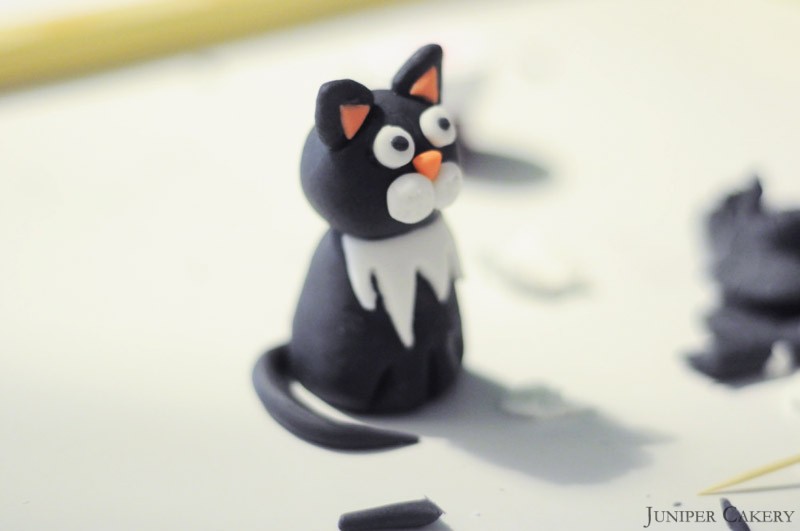                                                                                        Разработала и провела                                                                                        Киселева Анна Ивановна                                                                                           педагог дополнительного                                                                                          образования  высшей                                                                                        квалифицированной  категории                                                    Ульяновск, 2020Тема: Способы лепки «Кошечка».Цель: формировать знания об анималистическом жанре в скульптуре; расширять знания о кошках;Задачи:-ознакомить со способами лепки;-формировать знания об анималистическом жанре в скульптуре; -расширять знания о кошках;-развивать способности к формообразованию, творческое воображение;-воспитывать любовь к животным.Оборудование:для педагога: картины с изображением кошек разных пород;для учащихся: клеенки для лепки, стэка, салфетки, подставки из цветного картона.клей ПВА.Цель для обучающихся: Научиться пользоваться правильными приемами лепки, придавать материалу изобразительно-предметную форму.Инструменты и материалы:                    Структура занятия:1.Организационный момент. Сообщение цели, задач занятия.- 1мин.2. Контроль ЗУН (основные правила при работе с соленым тестом).-2мин.3.Объяснение нового материала. Беседа по теме «Кошечка». Знакомство с анималистическим искусством. Рассказ детей о своем любимце.-12мин.5.Физминутка «Кошечка»- 3мин.6.Знакомство с таблицей «Способы лепки»- 5мин.7.Самостоятельная творческая работа- 15 мин.8. Подведение итогов. Анализ  детских работ- 3мин.9.Заключительный этап. Выставка  работ.-2мин.                                   Ход урокаХод занятия: 1.Организационный момент.      Приветствие, проверка готовности учащихся к уроку.2.Беседа по теме урока.Педагог предлагает детям отгадать загадку: Этот зверь живет лишь дома.
С этим зверем вы знакомы.
У него усы, как спицы,
Он, мурлыча песнь поет,
Только мышь его боится …
Угадали? Это …
Дети. (Кот).Педагог: Да, ребята, это говорится про кота. Тема нашего занятияСпособы лепки. «Кошечка».-Ребята, а  у кого живет дома кошка или кот? Расскажите о своих любимцах.Сегодня на занятии у каждого из вас появится хвостатый друг- мы его вылепим из соленого теста. А пока  давайте выясним, кто из нас лучший знаток кошек. Им станет тот, кто больше наберет жетонов за правильные ответы. Поскольку кошка любит мышей, именно их мы  будем использовать в качестве жетонов. Ваша задача - поймать как больше мышей.Домашняя кошка произошла от дикой кошки, которая и сейчас живет в Африке. Хотя человек приручил кошку давно, внешне домашние и дикие кошки очень похожи. Различают немало пород домашних кошек. Они отличаются, главным образом, по длине шерсти и окраске.А какие это породы, мы сейчас узнаем. (На доске висят картинки с изображением кошек разных пород (ангорская, персидская, бирманская, короткошерстная, и другие). Названия пород закрыты листочками. Учащимся предлагается назвать породу каждой кошки. Неугаданные породы открываются для ознакомления. Учащийся, правильно назвавший породу, получает жетон. Педагог: Кошка, мы уже говорили,  домашнее животное, она привязана к своему дому, своим хозяевам, любит тепло и уют. Если кошка сыта, здорова и в хорошем настроении, она ласково мурлычет, а если кошка сердится, то выпускает «коготки — царапки», которые прячутся в мягких лапках. А еще кошка — очень чистоплотное животное. Любит умывать свою пушистую мордочку и шерстку.   А перечислите, пожалуйста, лакомства, которые любит кошка.Дети: Рыба, мясо, молоко.Педагог: Молодцы, ребята.Педагог: А назовите кинофильмы и мультфильмы с участием кошек. Дети: («Том и Джерри», «Кот в сапогам», «Приключения кота Леопольда», «Котенок по имени Гав», и т.д.)Педагог: Кошки влияют на здоровье человека и даже могут спасти ему жизнь. Поистине, кошка – существо милое и удивительное, полное тайн и загадок, которое всегда будет другом человека. Многие художники и скульптуры посвящали свое творчество животному миру. Такое искусство называется анималистическим. Чтоб изобразить животное, надо много за ним наблюдать, делать зарисовки с натуры.Физминутка. Кот Тимоша жил на крыше.           (руки поднять вверх)Ниже, в доме, жили мыши         (наклон вперёд, руками дотронуться до пола)По стене взбирались мыши,         (руками «шагать» от щиколотки- вверх по голени -к коленям- по бедру)Не боясь кота на крыше.Караулил кот мышей,                     (повороты головы в сторону, руки к ушам)Вынув пробки из ушей.Он готовил мышеловки,            (ладони захлопнуть «мышеловка»)Но мышата были ловки.            (попрыгать на месте, руки на поясе)Спрятавшись за спину Тишки,  (ладони перед лицом, выглядывать из-за них то с одной, то с другой стороны).В прятки с ним играли мышки.Педагог показывает скульптурные работы с изображением кошки.А какие это изображения?Дети: Скульптурные.Почему?Дети: Потому что объемные.Мы сегодня будем лепить кошечку из соленого теста. Лепить можно  разными способами: конструктивным, пластическим и комбинированным.  Сейчас мы с вами рассмотрим таблицу «Способы лепки». Если кошка спит, не в движении, то можно лепить её из целого куска, пластическим способом, делая углубления.- Если кошка бежит, то её можно слепить конструктивным способом, из отдельных деталей - заготовок, соединяя между собой.Слепим нашу кошку, используя комбинированный способ. Пусть это будет сидящая  кошка.Разделим тесто на три части: для головы- шарик, для туловища деталь, похожую на грушу,  колбаску- цилиндр для хвоста.  Прикрепим прочно голову к туловищу и вытянем ушки. Сделаем углубления для глаз, нос, наметим рельефно передние лапки и овалы задних лапок.Прикрепляем хвост, придаем ему задуманное положение. А показать шерсть кошки - короткую или длинную  можно процарапать стекой штрихи – короткие и длинные.  Повторяем технику безопасности на занятиях лепкой. 3. Самостоятельная творческая  работа учащихся.Этапы работы:Взять соленое тесто. Разделить на части. Вылепить сидящую кошку.Оформить детали.Разложить на подставку из цветного картона.4.Итог занятия.Выставка и анализ работ.Педагог: Ох, уж эти кошки! Ну как их не любить - веселые, симпатичные, озорные. Посмотрите, какие они все разные получились.Послушайте стихотворение. У моей подружки
Маленькие ушки,
Мяконькие лапки,
Коготки-царапки
И забавный хвостик…
Приходите в гости,
Познакомлю с нею,
С Муркою моею.А сейчас вы подсчитаете свои жетоны, которые получали за правильные ответы. У кого больше оказалось, тот и получаем медаль «Лучший знаток».Понравилось ли вам лепить из соленого теста? Обобщение темы урока.-Какие способы лепки вы сегодня применяли?- Что нового и интересного узнали о кошках?Уборка рабочего места.Спасибо за работу.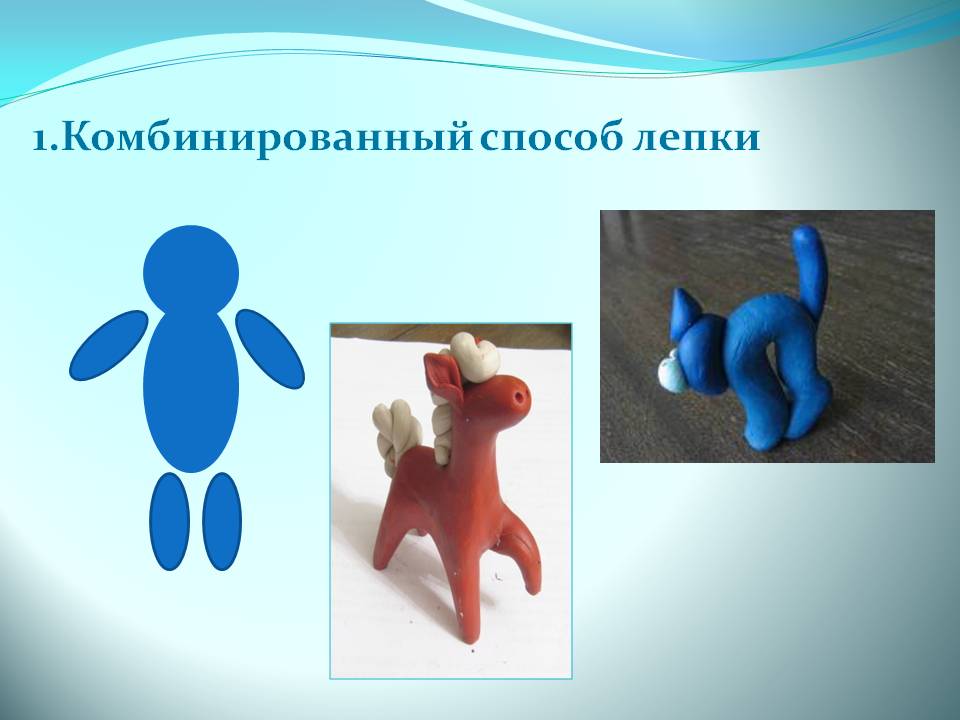 Рекомендации: если есть свободное время и его нужно занять, чтобы не было большой паузы, педагог может использовать стихи, кричалки, загадки, потешки и т.д. на свое усмотрение. Например: Кричалка "В лесу" В лесу, уж позабыл в котором, Однажды птицы пели… (хором) Усевшись крепко на суку Петух кричал ….(кукареку) И каждый раз в ответ ему Корова нежно отвечала… (му-му) А рядом крошке снегирю Шептала свинка …(хрю-хрю-хрю) Не разобрать никак слова Кричат лягушки… (ква-ква-ква) И, улыбнувшись сам себе Козел ответил нежно… (ме-ее) Сказать певцам хотела «браво!», Но вышло лишь у кошки … (мяу) Собачки лают …(гав -гавв). 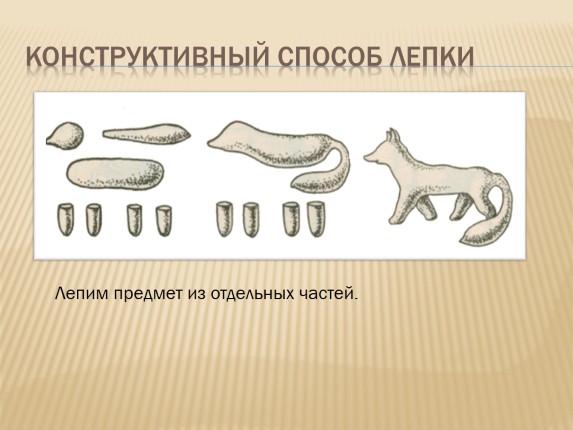 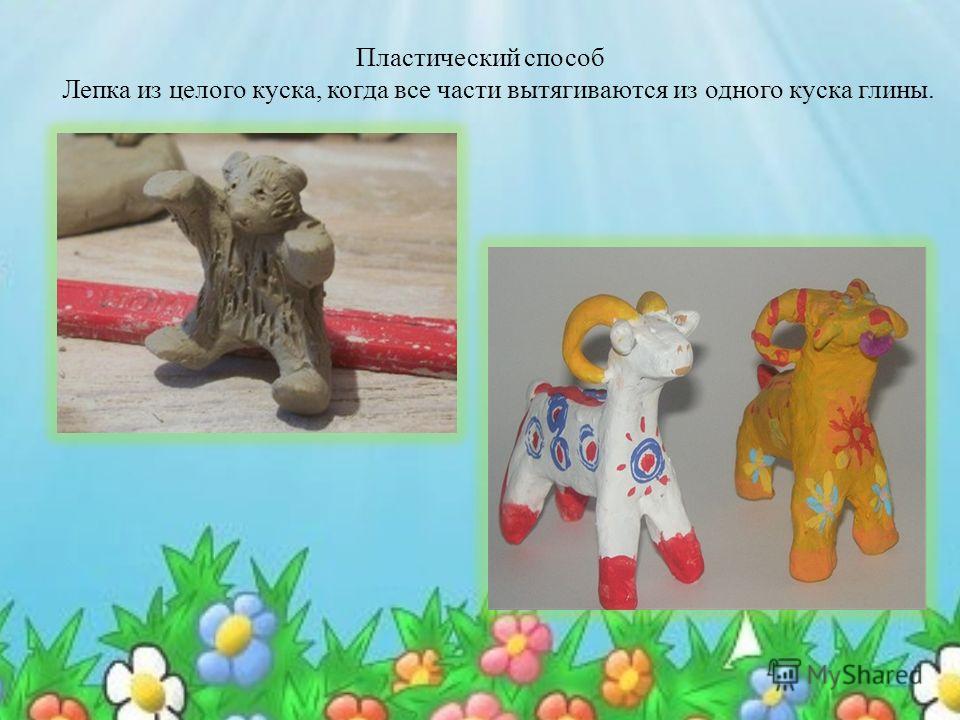 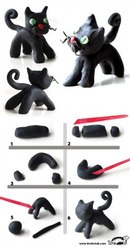 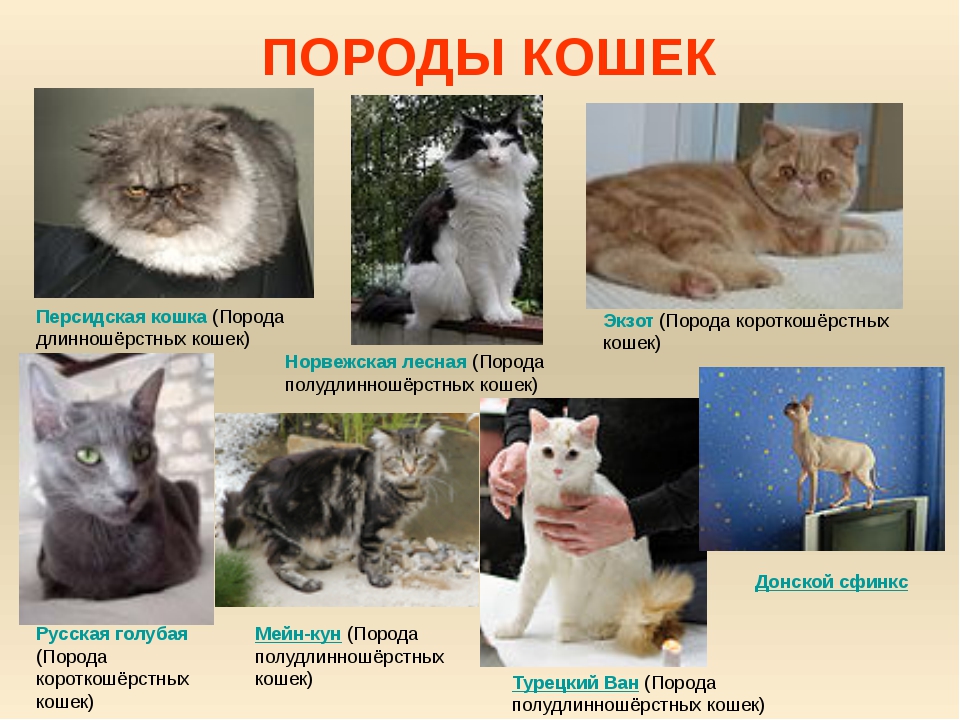 